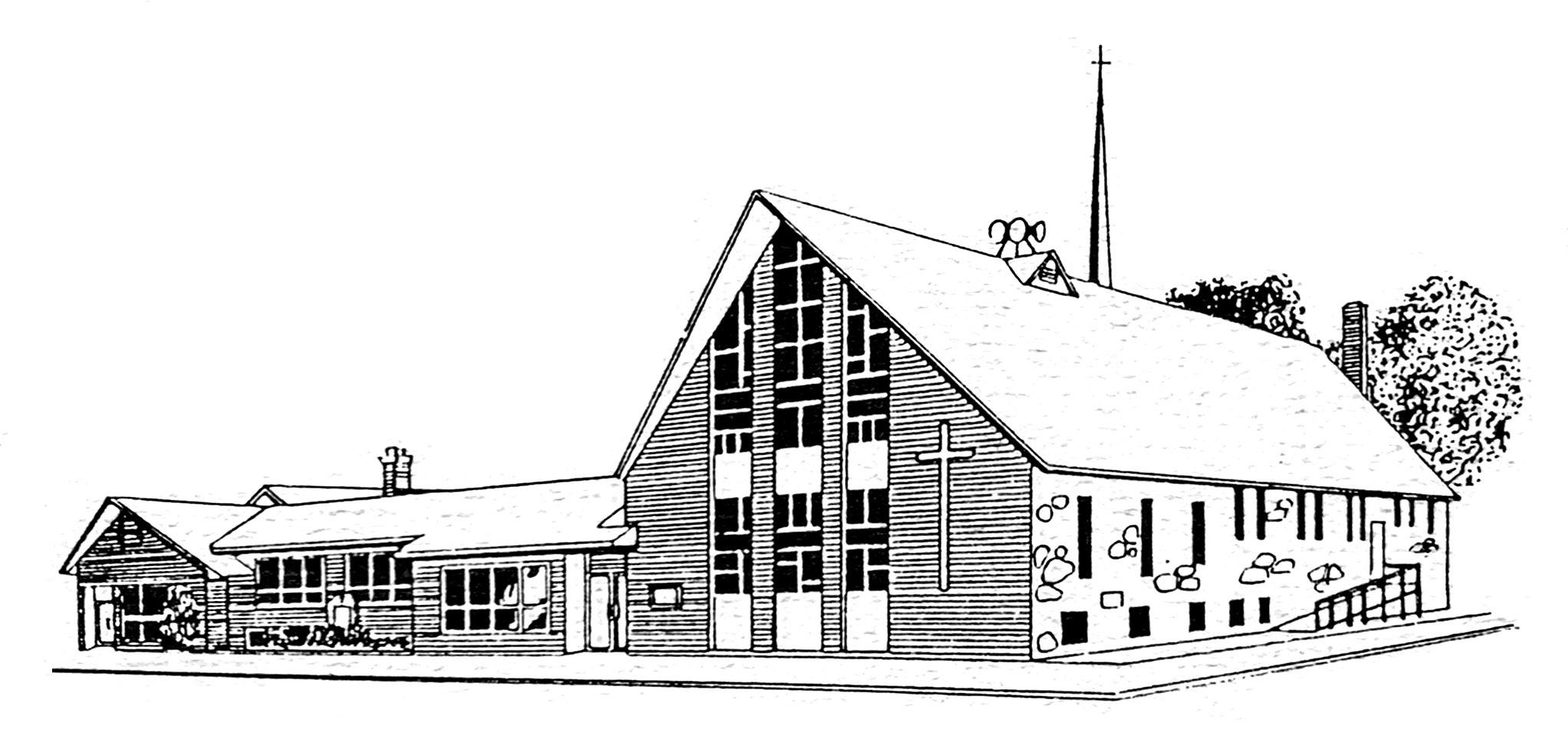 First English Lutheran Church July 2023 NewsletterLutheran Worship?Pastor Adam Guthmiller Worship can sometimes be a strange word. It goes back to the root words of worth and ship – whereas worth is a “condition of being worthy, dignity, glory, distinction, honor, renown,” and ship is a “sense of reverence paid to a supernatural or divine being.” All of this helps color what worship is – and yet this tells us nothing about what makes worship Lutheran, let alone Christian. The Holy Scriptures are, of course, filled to the brim with stories and examples of people participating in false worship. The most blatant being the people of Israel crafting a golden calf when Moses was delayed from coming down the mountain. They wrongly ascribed to the golden calf what God had done: “These are your gods, O Israel, who brought you up out of the land of Egypt (Exodus 32:4).” They then promptly, “rose up early the next day and offered burnt offerings and brought peace offerings. And the people sat down to eat and drink and rose up to play (Exodus 32:6).” There was worship on that day, but it was false – giving honor, glory, and reverence to that which was not God. What then makes worship Lutheran then? Martin Luther described worship and the church as the place where, “nothing else need ever happen except that our dear Lord himself may speak to us through his holy Word and we respond to him through prayer and praise (LW 51:333).” You would be wise to notice that there is something absolutely radical here – as the worship which Luther describes is not primarily an activity understood primarily as being a work of Man. Lutheran worship has at its foundation the understanding that God in Jesus Christ has come to serve us. Read how the old LCMS hymnal Lutheran Worship puts it: Our Lord speaks and we listen. His Word bestows what it says. Faith that is born from what is heard acknowledges the gifts received with eager thankfulness and praise… Saying back to Him what He has said to us, we repeat what is most true and sure… The rhythm of our worship is from Him to us, and then from us back to Him. He gives His gifts, and together we receive and extol them. We build one another up as we speak to one another in psalms, hymns, and spiritual songs. Our Lord gives us His body to eat and His blood to drink. Finally His blessing moves us out into our calling, where His gifts have their fruition (Lutheran Worship, 6).God “calls and gathers (Small Cat. Art. 3)” us by His Holy Spirit so that He could place us in the hands of Jesus Christ by His Word. Lutheran worship makes the distinction between Law and Gospel so that faith in Jesus Christ and His work of salvation for sinners would be created. And it is faith which is the highest worship of God: “Faith is that worship which receives the benefits that God offers (Apology of Augsburg Confession IV, 49).July Birthdays1-Konnor Gayle, Zach Jorgensen2-Ashtyn Gribble, Tenley Sturm3-Kenna Klinghagen, Scott Timmerman4-Justine Doud, Lance Gerry, Lexi Severson5-John Ganschow, Bobby Myers6-Hannah Bachmann, Joel Brewer, Amber Lounsbery8-Ryan Luden9-Jean Reiners10-Laikyn Fodness, Joshua Schmidt13-Eleanor Tvedt14-Patty Klinghagen16-Lisa Frazeur, AJ Fodness, Karissa Iken, Ivy Parr, Carolyn Randel17-Isaac Burma19-Raiden Stenzel20-Scott Bolte, Benjamin Coffee, Les Hyronimus, Cory Jorgensen, Amanda McKnelly22-Mildred Aldinger, Teagen Bittinger23-Craig Schentzel25-Michelle Vietor, Meghan Waggoner26-Julie Bosma, Michaela Gayken27-Nate Kruse, Elizabeth Steever28-Wayne Fischer, Keegsan Jacobson29-Ryan Renz, Layton Smith, Ryan Weisenbach31-Samantha DeJongJuly Anniversaries1-Ben & Erin CrabtreeCasey & Michelle Vietor2-Steve & Amanda Kruse3-Jim & Donna VanBockernChris & Linda Munce12-Eric & Haley HolmesDarin & Krista Musser13-Jacob & Ashleigh Roemen18-Roger & Gayle Hanisch21-Nick & Renae Buehner22-Justin & Julie Hinker24-Matt & Amber LarsonWorship AttendanceJune 4th—79June 11th—60June 18th—72June 25th—62LamplightersVerlyss Jacobson attended Lamplighters [auxiliary of Union Gospel Mission] at Chancellor Reformed on June 16 at 2pm. Mary Weeldreyer welcomed the group before Karen Westerman accompanied our singing “For the Beauty of the Earth.” Pastor Marc de Waard gave the message using many pairs of his own shoes to emphasize ‘One day these shoes are going to walk all over FOR You!’ You being Jesus. The May offering was $594. The current balance is $2,335. Ellie reported for the mission. 500 people were served a meal at the block party in June. The Lions Club did mobile eye screening. The mission gave phones and tablets to people who need them for jobs. The day before on revitalization day volunteers planted flowers and trees and painted houses in the area of the mission. 32 extra people [mostly teenagers] were at the mission for a week volunteering.University of Sioux Falls nursing students are doing internships each Friday this summer. The mission can use shoes to give to people who come with no shoes! There have been 25 baptisms at the missions this year. 12 men are in the discipleship program. Food boxes are given on Tuesdays, Wednesdays, Thursdays from 1-5pm. Amount of food given depends on the number of people in the family, income, and what food is available. They continue to bale rags, dirty and unusable clothing and fabric. The bales are sold. The love gift was any hygiene item. First English Women [FEW] give $10 a month for a love gift. The September 15 meeting is at Grand Valley Lutheran south of Canton. The mission can use bottled water and hygiene kits during the summer. We were served a choice of many kinds of bars, coffee, iced tea, or water.Endowment Fund News The Endowment committee would like to thank the following people for their recent gifts to the Endowment fund.Leslie Nelson, Art and Tonya Ringen in memory of Don Anderson. Harold and Corleen Timmerman, Leslie Nelson, Art and Tonya Ringen in honor of Dale and Vickie Munce 50th wedding anniversary. LarRon Stoffers in memory of Paula. Harold and Corleen Timmerman, Art and Tonya Ringen, Jim and Donna Van Bockern, Verlyn and Mary Hofer, David Goeman (former resident of Lennox), in honor of Verlyn and Mary’s 75th wedding anniversary. An anonymous gift was also received in March of this year. The Endowment fund also consists of shares of interest in oil well property in Texas that was gifted to the fund by the estate of Clarence Jensen many years ago. Royalty type income from Finley Resources is received by the Endowment fund throughout the year on a random basis but it is worth mentioning that since January of this year a total of $441.00 has been paid and this money will be part of the yearly disbursement of earnings by the Endowment committee. Your gift to the Endowment Fund to honor any special occasion such as a birthday, anniversary or as a memorial is a lasting gift that benefits the work of the church for years to come. The Endowment fund supports the work of First English in the areas of mission work, youth activities and capital improvement projects. Your gift is invested and it is the dividends and interest from the invested earnings that is disbursed on a yearly basis. There is an Endowment sign up sheet in the church hallway if you would like your gift noted in the Sunday bulletin. Thank you to all for supporting the Endowment Fund. In Christ, Endowment Committee CampershipThere will be $100/child available for kids attending a Christian summer camp while funds are available. Parents need to turn in their paid invoice for reimbursement.Upcoming Dates to Remember:July 2nd8:30 a.m. Worship Service of the Word10:30 a.m. Community Worship in the Park12:00 noon Community Dinner in the ParkJuly 5th1:00 p.m. Wednesday Bible StudyJuly 9th9:30 a.m. Contemporary Worship with Holy Communion10:30 a.m. Coffee & FellowshipJuly 10th4:30 p.m.-6:30 p.m. Grief Share - Luther HallJuly 12th1:00 p.m. Wednesday Bible StudyJuly 16th9:30 a.m. Worship Service of the Word10:30 a.m. Coffee & Fellowship/Semi-Annual MeetingJuly 17th9:00 a.m.-2:00 p.m. VBSJuly 18th9:00 a.m. - 2:00 p.m. VBS7:00 p.m. Council MeetingJuly 19th9:00 a.m. - 2:00 p.m. VBS1:00 p.m. Wednesday Bible Study - LibraryJuly 23rd9:30 a.m. Worship Service of the Word10:30 a.m. Coffee & FellowshipJuly 24th4:30 p.m.-6:30 p.m. Grief Share - Luther HallJuly 26th1:00 p.m. Wednesday Bible Study2:00 p.m. Circle MeetingJuly 30th9:30 a.m. Worship Service with Holy Communion10:30 a.m. Coffee & FellowshipFinancial InformationYou may contribute through the mail using your pre-addressed offering envelopes or mail to PO Box 562, Lennox, SD 57039.FinancesJune Offerings: $15,643 was received toward our giving goal of $14,873.  Thank you for your generous support of First English Lutheran Church and the proclamation of the Gospel of Jesus Christ.How to Give!FELC has the option for you to enroll in a Direct Deposit offering system. You choose how much, which accounts (General or Building), and how often! If you would like to sign-up for this giving option or have any questions, please contact Gayle at office@felclennox.org.Venmo payments are accepted as well. To utilize Givebutter simply scan the QR Code with your mobile device or type in the link below and it will pull up FELC’s Givebutter campaign.  Use any form of payment option: Venmo, PayPal, credit card, debit card, ACH, Apple Pay, Google Pay, and Microsoft Pay. Givebutter does add a 3% processing fee + .30 cents per transaction so that 100% of your donation goes to FELC-Lennox. https://givebutter.com/Lennox-FELCStudy of God’s Word at FELCWednesdays at 1:00 p.m. in Luther Hall we have a Bible Study of the Scripture for the upcoming Sunday. Join us to hear God’s Word!Mission Opportunities“And you shall love the Lord your God with all your heart and with all your soul and with all your mind and with all your strength.’ 31 The second is this: ‘You shall love your neighbor as yourself.’ There is no other commandment greater than these [Mark 12:30-31].”Health MinistryPlease prayerfully consider serving on the Health Cabinet. Notify Laurie Wernke or Gayle Hanisch if you would like to join the Health Ministry team or Chair the Meal Ministry team.Responsibility of a Health Cabinet member is to pray for the Health Ministry, support and encourage the Health Ministry, help to plan and prepare for events developed by the Health Cabinet team. What is my responsibility as a Meal Ministry Chairperson? You would be responsible to help plan cook dates, e-mail ingredients, communicate with the faith community nurse and members of the team and attend the cook dates and oversee meal assembly. Meals are prepared and delivered. Please feel free to deliver a meal to someone in need. A person suffering from illness, hospital stay, homebound or neighbor with a new baby. Please use the meal sign out sheet attached to the freezer door.Faith Community Nurse NewsGrief Share will be July 10th and July 24th the 2nd and 4th Mondays from 4:30-6:30pm with a meal.Remember to bring Healthy snacks for the Bible school children. Learning to eat healthy  is  a life-long challenge.  Vegetables,fruits, milk, yogurt, and granola bars. Summer can be fun but stay safe and look both  ways  before  crossing  into  the  street. Remember to apply sunscreen before being in the sun for extended periods of time.Vacation Bible SchoolVBS will be held at First English for students entering 1st – 6th grades this fall. We invite all to join us.  Contact Michelle Vietor with any questions. Registration can be found at: https://forms.gle/FoajEaSHxrtNexGE8.  FEW Guest Night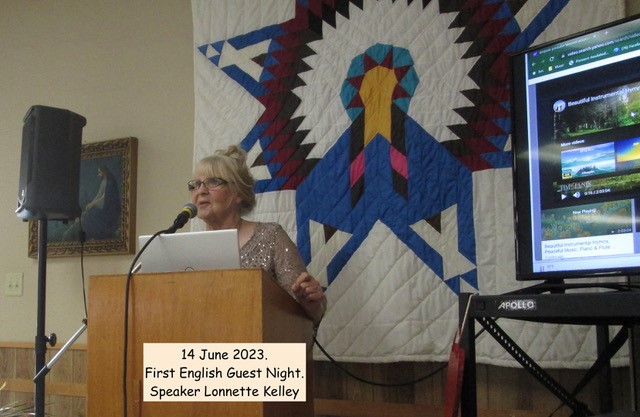 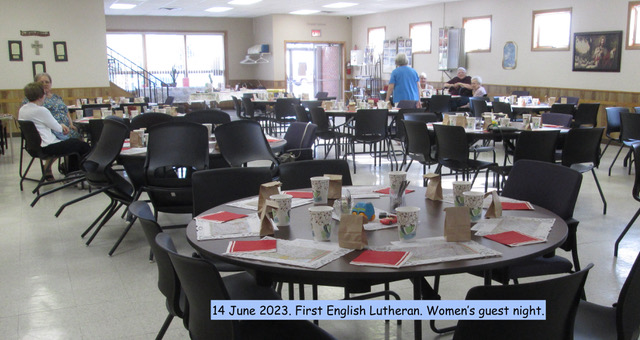 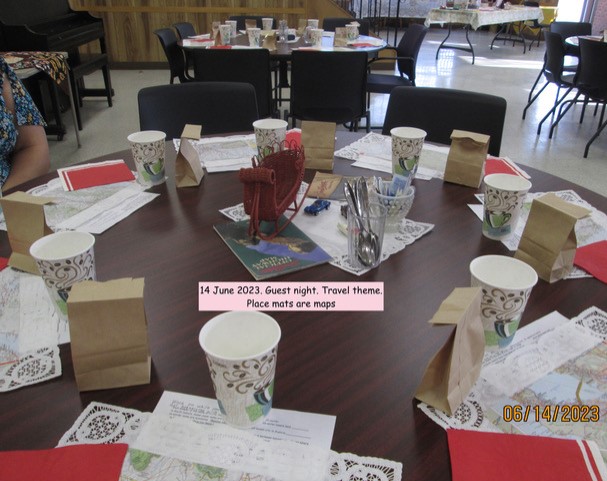 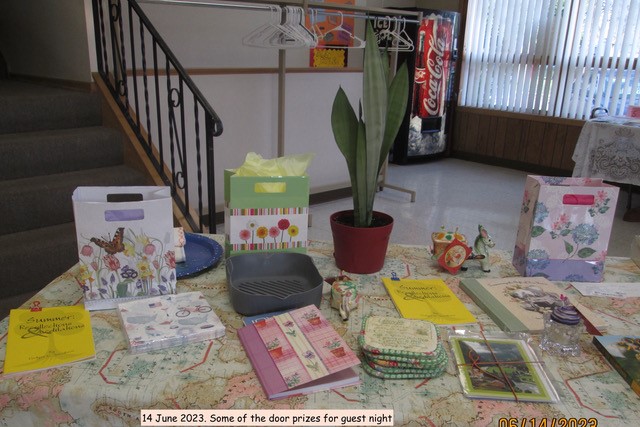 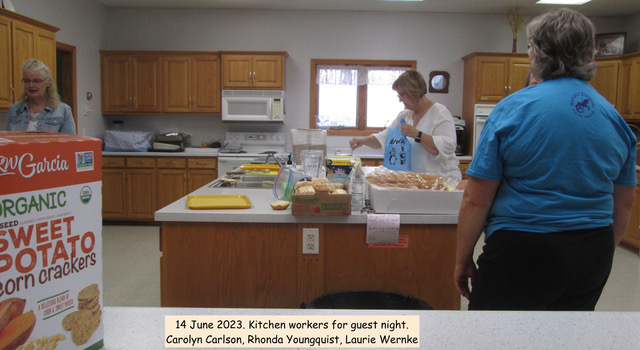 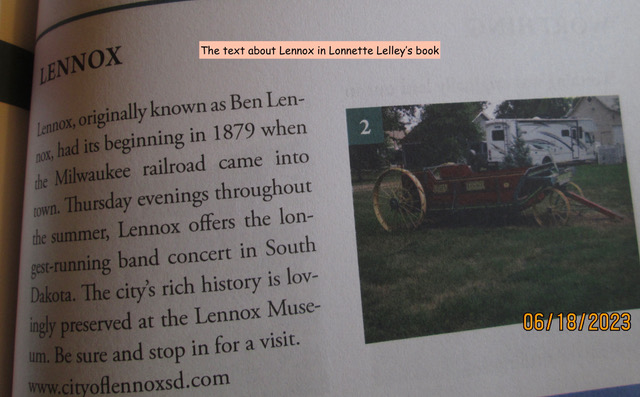 Synopsis of June Council Meeting1. Call to Order: John Steever, also present; Elizabeth Bachmann, Mike Bosma, Chris Juffer, Byron Youngquist, Pastor Guthmiller2. Personal Agendas3. Devotions4. Visioning: Pastor Guthmiller5. Prayer for God’s guidance6. Secretary’s report Motion to approve Mike, second John- approved7. Old BusinessA. Status of Office shelving - still waiting8. New Business	A. Transfers: Out Austin, Julianna & Emma Langmeier to West Nidaros Lutheran, Crooks: In - Isaac Timmerman & Michaela Timmerman from Brandon Lutheran.B. LBW Hymnals - Pastor Discussed and tabledC. Review Lease agreement and usage agreement for approval TabledD. Talk about insurance issues with Pastor Guthmiller’s paycheck TabledE. The Livestream link is still not on the website ; being addressedF. Chose MOM for July and August; July - Spirit Camp, August- Lutherans Outdoors; motion by Mike second by Elizabeth, approvedG. Updated Contact Information-Pastor GuthmillerH. Stewardship - Pastor Guthmiller9. ReportsA. Treasurer - motion to approve John, second Elizabeth , approved10. Next Council Meeting July 18th at 7:00 pm11. Devotions at Next Meeting: Matt/ Mollie12. Communion Helpers:June 25th- John; July 9thMoney counters; June 25 John & Chris, July 9th: Elizabeth & Byron, July 16th Mike & Mollie13. Adjourn motion by John second by Mike, approved14. Prayer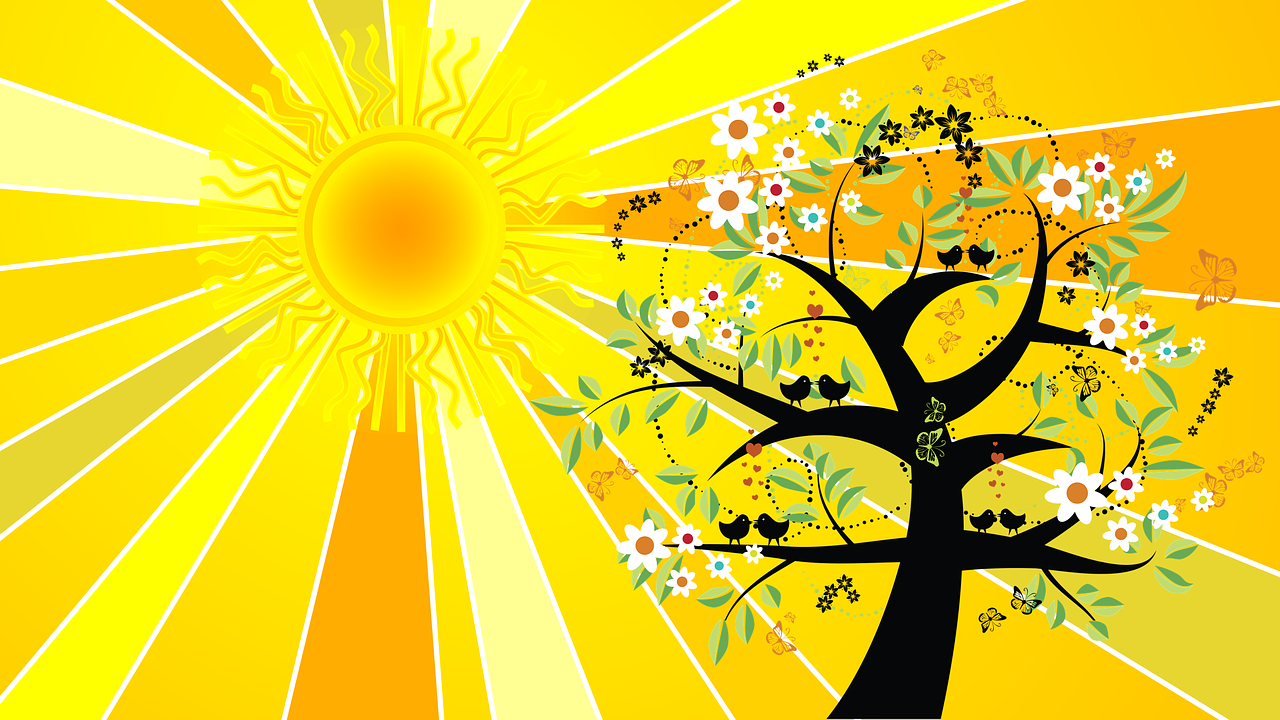 July Calendar12 8:30am Worship Service of the Word; 10:30am Worship in the Park; noon Dinner in the Park345 1:00pm Wednesday Bible Study6789 9:30am Contemporary Worship w/Holy Communion; 10:30am Coffee & Fellowship101112 1:00pm Wednesday Bible Study13141516 9:30am Worship Service of the Word; 10:30am Coffee & Fellowship/Semi-Annual Meeting179:00am-2:00pm VBS18 7:00pm Council Meeting9:00am-2:00pm VBS19 1:00pm Wednesday Bible Study - Library9:00am-2:00pm VBS209:00am-2:00pm VBS212223 9:30am Worship Service of the Word;10:30am Coffee & Fellowship242526 1:00pm Wednesday Bible Study; 2:00pm Circle Meeting27282930 9:30am Worship Service w/Holy Communion;10:30am Coffee & Fellowship